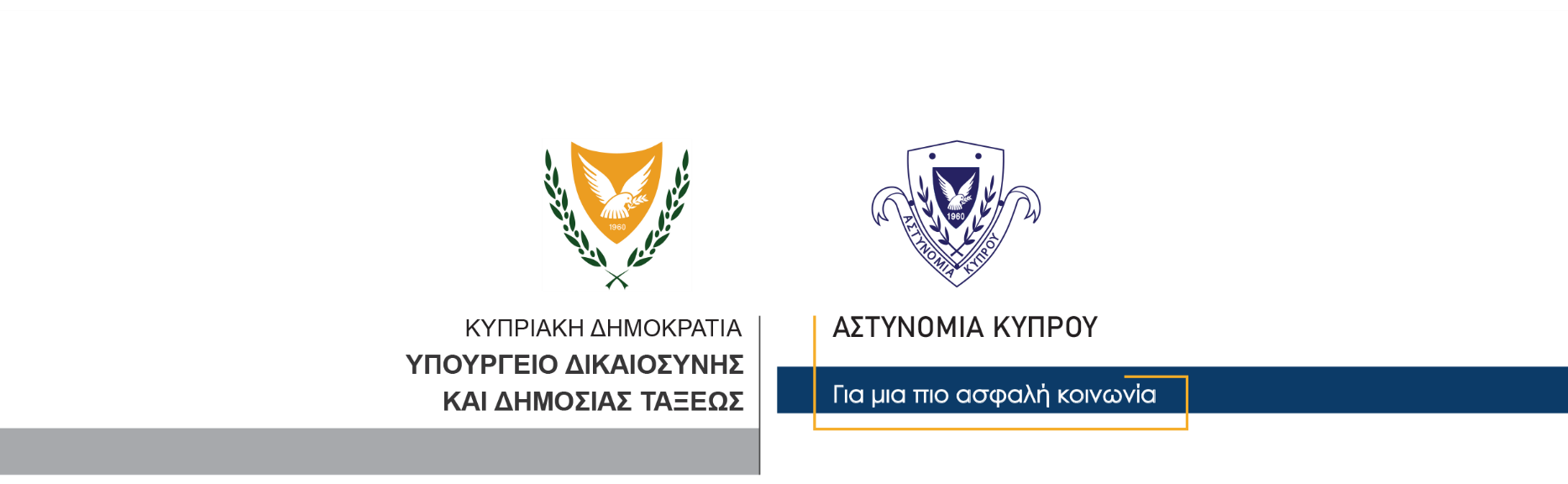 16 Μαΐου, 2021  Δελτίο Τύπου 4 – Θανατηφόρο τροχαίο δυστύχημαΝεκρός ο Αντρέας Αυγουστή 69 ετών από την επαρχία Λεμεσού	Γύρω στις 9 σήμερα το πρωί ενώ ο άτυχος Αντρέας Αυγουστή, 69 ετών από χωριό της επαρχίας Λεμεσού οδηγούσε το αυτοκίνητο του στο δρόμο Μανδριών – Κοιλανίου, έχοντας ως συνοδηγό 70χρονη, κάτω από συνθήκες που διερευνώνται από την Αστυνομία, έχασε τον έλεγχο του και έπεσε σε παρακείμενο γκρεμό βάθους 15 περίπου μέτρων.	Ο άτυχος Αυγουστή, ο οποίος να σημειωθεί δεν έφερε προστατευτική ζώνη, εκτινάχθηκε από το αυτοκίνητο του και τραυματίστηκε θανάσιμα ενώ η συνεπιβάτης, η οποία έφερε τη ζώνη της, τραυματίστηκε σοβαρά. 	Στο σημείο μετέβησαν μέλη της Αστυνομίας και της Πυροσβεστικής Υπηρεσίας όπου απεγκλώβισαν τον 69χρονο ο οποίος είχε καταπλακωθεί από το αυτοκίνητο του και ακολούθως μεταφέρθηκαν τόσο αυτός όσο και η 70χρονη στο Γενικό Νοσοκομείο Λεμεσού. 	Στη γυναίκα παρασχέθηκαν οι πρώτες βοήθειες και κρατήθηκε για νοσηλεία ενώ οι επι καθήκοντι ιατροί πιστοποίησαν το θάνατο του 69χρονου.  	Το Τμήμα Τροχαίας Λεμεσού συνεχίζει τις εξετάσεις. Κλάδος ΕπικοινωνίαςΥποδιεύθυνση Επικοινωνίας Δημοσίων Σχέσεων & Κοινωνικής Ευθύνης